Средство для быстрой дезинфекции поверхностей на основе  пропиловый спирта, ЧАС и  гуанидина.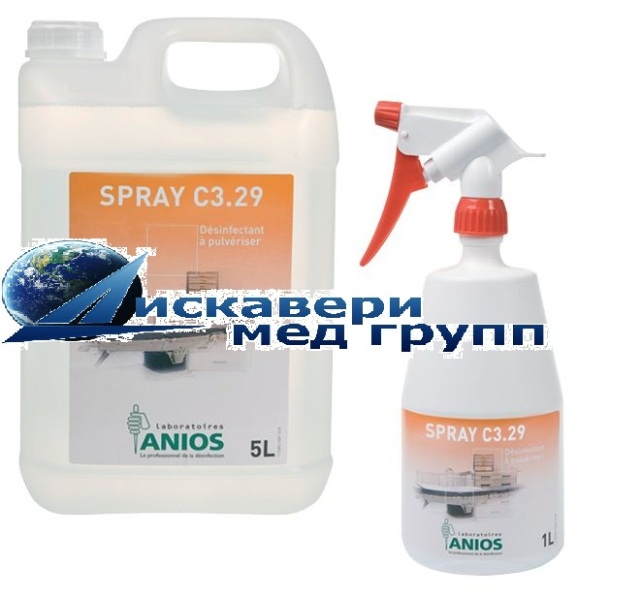 Антимикробные свойства: Средство активно в отношении: Бактерий (в том числе - микобактерий туберкулёза), вирусов (в том числе - возбудителей парентеральных гепатитов, ВИЧ, герпеса, полиомиелита, свиного (A H1N1) и птичьего (H5N1) гриппа), грибов (в том числе - родов Кандида,  Трихофитон).
Применение: средство предназначено для:- быстрой дезинфекции небольших по площади поверхностей в помещении, с том числе труднодоступных, требующих быстрой обработки и высыхания;-дезинфекции оборудования, предметов обстановки, приборов;
Расход средства:50 мл/м²Поверхности протирают салфетками из тканного или нетканного материала, или орошается из распылителя до полного смачивания обрабатываемой поверхностиСмывание не требуется. Поверхности готовы к работе сразу после высыхания. Средство не оставляет следов и разводов на обрабатываемой  поверхности.Одномоментно рекомендуется обрабатывать не более 1/10 площади помещения.Средство можно применять в присутствии персонала и пациентов без средств защиты.
Режимы обработки:Бактериальный режим-30 секунд;Вирусный режим, туберкулезный режим, грибковые инфекции-5 минутСрок годности: 3 года в невскрытой упаковке производителя.
Упаковка: 1 л флакон по с распылителем,  5 л канистры
